Kla.TV Hits 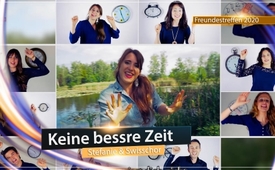 ♫ Keine bessre Zeit ♫ - Stefanie & Swisschor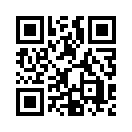 Es gibt keine bessre Zeit,
keinen bessern Moment,
keine bessere Stunde als JETZT!Keine bessre Zeit      Stefanie & Swisschor 
Du wolltest was Grosses tun
Nicht nur im Mittelmass ruhn
Du wolltest nach oben schaun
Und eine bessre Welt baun

Du hast dir selber geschworn
Nicht aufzugeben wie die zuvor
Warst sicher, jede Prüfung zu bestehn
Hast vor dir neue Ufer gesehn

Doch jetzt stehst du hier im Regen
Ganz allein auf weiter Flur
Von all den Grossen Visionen fehlt dir gänzlich jede Spur
Der tote Mut ist dein Begleiter 
Dein Feind die Resignation
Doch jetzt hab ich ne coole Nachricht! Weisst du es schon?

Es gibt
Keine bessre Zeit
Keinen bessern Moment
Keine bessere Stunde als Jetzt
Nie mehr Kraft und Licht
Um das zu werden, was du bist
Hör auf Stimme in dir, Gott vergisst dich nicht
Hör auf die Stimme, wenn sie zu dir spricht

Stell dich dem, was unmöglich ist
Sei der Erste, der aus der Menge sticht
Wer nicht nur auf die eigne Kraft baut,
gibt grosse Ziele nicht auf.

Sag dir nie mehr «ich kann das nicht»
Dreh nie mehr allein um dich
Nutze jeden Stein auf dem Weg
Vielleicht hat Gott ihn hingelegt

Und genau dann wenns dir unmöglich scheint
Ist gottes Wort in deinem Herz bereit 
Das in dir spricht und dir die Wege zeigt
Wie du in neue Welten reist

Es gibt
Keine bessre Zeit
Keinen bessern Moment
Keine bessere Stunde als Jetzt
Nie mehr Kraft und Licht
Um das zu werden, was du bist
Hör auf die Stimme in dir, Gott vergisst dich nicht
Hör auf die Stimme, wenn sie zu dir spricht.von rs.Quellen:-Das könnte Sie auch interessieren:#OCG - Was ist OCG wirklich? - www.kla.tv/OCG

#Freundestreffen2020 - www.kla.tv/Freundestreffen2020

#Hits - Kla.TV-Hits - www.kla.tv/HitsKla.TV – Die anderen Nachrichten ... frei – unabhängig – unzensiert ...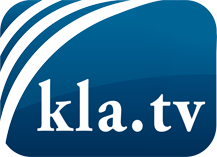 was die Medien nicht verschweigen sollten ...wenig Gehörtes vom Volk, für das Volk ...tägliche News ab 19:45 Uhr auf www.kla.tvDranbleiben lohnt sich!Kostenloses Abonnement mit wöchentlichen News per E-Mail erhalten Sie unter: www.kla.tv/aboSicherheitshinweis:Gegenstimmen werden leider immer weiter zensiert und unterdrückt. Solange wir nicht gemäß den Interessen und Ideologien der Systempresse berichten, müssen wir jederzeit damit rechnen, dass Vorwände gesucht werden, um Kla.TV zu sperren oder zu schaden.Vernetzen Sie sich darum heute noch internetunabhängig!
Klicken Sie hier: www.kla.tv/vernetzungLizenz:    Creative Commons-Lizenz mit Namensnennung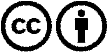 Verbreitung und Wiederaufbereitung ist mit Namensnennung erwünscht! Das Material darf jedoch nicht aus dem Kontext gerissen präsentiert werden. Mit öffentlichen Geldern (GEZ, Serafe, GIS, ...) finanzierte Institutionen ist die Verwendung ohne Rückfrage untersagt. Verstöße können strafrechtlich verfolgt werden.